МИНИСТЕРСТВО ПРОСВЕЩЕНИЯ РОССИЙСКОЙ ФЕДЕРАЦИИПИСЬМОот 2 сентября 2020 г. N ВБ-1688/03О РЕКОМЕНДАЦИЯХОБ ОРГАНИЗАЦИИ ИНФОРМАЦИОННО-РАЗЪЯСНИТЕЛЬНОЙ РАБОТЫВо исполнение первого абзаца пункта 2 Протокола совещания у Заместителя Председателя Правительства Российской Федерации Т.А. Голиковой Минпросвещения России направляет разработанные совместно с Роспотребнадзором и Минздравом России рекомендации для органов исполнительной власти субъектов Российской Федерации об организации в образовательных организациях информационно-разъяснительной работы с участниками образовательного процесса в условиях сложившейся неблагоприятной эпидемиологической ситуации (далее - рекомендации).Минпросвещения России полагает целесообразным учитывать и использовать указанные рекомендации в работе с участниками образовательного процесса.Указанную информацию просим довести до сведения органов местного самоуправления, осуществляющих управление в сфере образования на соответствующей территории, руководителей образовательных организаций, родителей обучающихся, общественности.Дополнительно сообщаем, что Минздравом России подготовлена для использования в работе памятка педагогам образовательных организаций по профилактике и раннему выявлению новой коронавирусной инфекции (COVID-19) и направлена высшим исполнительным органам государственной власти субъектов Российской Федерации (письмо от 19 августа 2020 г. N 15-2/И/2-11861).В.С.БАСЮКПриложениеРЕКОМЕНДАЦИИПО ПРОВЕДЕНИЮ В ОБРАЗОВАТЕЛЬНЫХ ОРГАНИЗАЦИЯХИНФОРМАЦИОННО-РАЗЪЯСНИТЕЛЬНОЙ РАБОТЫ С УЧАСТНИКАМИОБРАЗОВАТЕЛЬНОГО ПРОЦЕССА В УСЛОВИЯХ СЛОЖИВШЕЙСЯНЕБЛАГОПРИЯТНОЙ ЭПИДЕМИОЛОГИЧЕСКОЙ СИТУАЦИИВ связи с неблагоприятной эпидемиологической ситуацией предстоящий новый учебный год будет проходить в особом режиме работы организаций (индивидуальных предпринимателей), осуществляющих образовательную деятельность по реализации основных и дополнительных общеобразовательных программ (далее - образовательные организации) в условиях профилактики распространения новой коронавирусной инфекции (COVID-19).В 2020/2021 учебном году образовательные организации должны обеспечить реализацию образовательных программ в штатном режиме с соблюдением санитарно-эпидемиологических требований для профилактики и предотвращения распространения новой коронавирусной инфекции (COVID-19).Образовательная организация принимает локальные нормативные акты по основным вопросам организации и осуществления образовательной деятельности в том числе в условиях профилактики распространения новой коронавирусной инфекции (COVID-19).Минпросвещения России просит организовать информационно-разъяснительную работу с коллективами педагогических работников, учебно-вспомогательного и обслуживающего персонала образовательных организаций, а также с обучающимися и их родителями (законными представителями) при участии специалистов территориальных органов Роспотребнадзора и учреждений здравоохранения.У педагогических работников, учебно-вспомогательного и обслуживающего персонала образовательных организаций, а также родителей (законных представителей) обучающихся в условиях распространения новой коронавирусной инфекции (COVID-19) приоритетными целями являются сохранение здоровья детей, а также соблюдение мер профилактики распространения новой коронавирусной инфекции (COVID-19).Основная цель этих мероприятий заключается в снижении вероятности передачи инфекции.Кроме того, это один из методов, который также служит для того, чтобы убедить родителей (законных представителей) обучающихся, что в образовательной организации созданы и поддерживаются безопасные условия в период обучения для всех участников образовательного процесса.Одной из задач администраций образовательных организаций является организация мероприятий информационно-разъяснительного характера для всех участников образовательного процесса (работников образовательных организаций, обучающихся и их родителей (законных представителей)):о мерах сохранения здоровья;о мерах профилактики и снижения рисков распространения новой коронавирусной инфекции (COVID-19).Информационно-методические материалы по профилактике гриппа, ОРВИ, новой коронавирусной инфекции (COVID-19) и рекомендации о профилактических и дезинфекционных мероприятиях по предупреждению распространения новой коронавирусной инфекции (COVID-19), разработанные Роспотребнадзором и Минздравом России, размещены на их официальных сайтах в информационно-телекоммуникационной сети "Интернет" (https://www.rospotrebnadzor.ru и https://minzdrav.gov.ru соответственно).При проведении информационно-разъяснительной работы с участниками образовательного процесса рекомендуется использовать различные методы:метод устной пропаганды, прежде всего диалоговый (интерактивный, взаимодействующий) (беседа, конференция, викторина, аукцион, тренинг, игровая программа, спортивное мероприятие, конкурс и иные);метод печатной пропаганды (информирования) (статьи, памятки, буклеты, брошюры и иные);наглядный метод - самый многообразный по числу входящих в него средств (рекламные баннеры, мобильные информационные стенды (roll up) и иное);комбинированный метод - метод массового информирования всех участников образовательного процесса, при котором происходит одновременное воздействие на слуховые и зрительные анализаторы (видеоролики, мультфильмы, радиопередачи, с использованием дистанционных технологий и иное).Кроме того, полагаем целесообразным организацию указанных мероприятий, направленных на профилактику распространения новой коронавирусной инфекции (COVID-19), осуществлять при участии специалистов территориальных органов Роспотребнадзора и учреждений здравоохранения.В целях профилактики распространения новой коронавирусной инфекции (COVID-19) не допускать больных обучающихся и взрослых (педагогических работников, учебно-вспомогательного и обслуживающего персонала образовательных организаций, родителей (законных представителей) детей) в образовательные организации.1. В образовательной организации необходимо обеспечить:соблюдение требований санитарно-эпидемиологических правил;регулярную уборку помещений с дезинфицирующими средствами;обеззараживание воздуха;проветривание помещений;входной контроль здоровья и проведение термометрии;создание условий для исключения скопления детей при входе в образовательную организацию;создание условий для личной гигиены;информирование участников образовательного процесса о ключевых профилактических мерах.2. Обучающимся необходимо:соблюдать правила личной гигиены, в том числе гигиену рук, которые предотвращают распространение инфекции (осуществлять мытье рук с мылом регулярно до и после еды, после каждого выхода на улицу, после посещения туалета, мытье рук с определенными интервалами;при общении соблюдать дистанцию 1,5 - 2 метра;не трогать глаза, рот и нос немытыми руками, а также без необходимости не прикасаться руками к дверным ручкам, поручням и перилам, стенам, кнопкам лифта и иным предметам;при появлении симптомов недомогания (кашель, насморк, головная боль, слезотечение и иные) незамедлительно обращаться к медицинскому работнику, а при его отсутствии и к педагогу.3. Родителям необходимо:разъяснять, демонстрировать детям своим примером максимальное соблюдение правил личной гигиены;не отпускать больных детей в образовательную организацию и принимать необходимые меры по оказанию медицинской помощи детям;осознавать собственные роль и ответственность в профилактике распространения коронавирусной инфекции (COVID-19).Кроме того, в целях предупреждения скопления людей при входе в образовательную организацию необходимо разъяснять родителям (законным представителям) обучающихся, что посещение образовательной организации родителями возможно с использованием индивидуальных средств защиты (маска).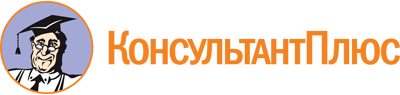 <Письмо> Минпросвещения России от 02.09.2020 N ВБ-1688/03
"О рекомендациях об организации информационно-разъяснительной работы"
(вместе с "Рекомендациями по проведению в образовательных организациях информационно-разъяснительной работы с участниками образовательного процесса в условиях сложившейся неблагоприятной эпидемиологической ситуации")Документ предоставлен КонсультантПлюс

www.consultant.ru

Дата сохранения: 12.11.2020
 